Vooraankondiging sportdag groep 5 t/m 8 Cluster Westerbork  Op vrijdag 12 juni vindt er op het Sportpark de Perkenslag de jaarlijkse sportdag plaats voor groep 5 t/m 8. Deze sportdag wordt georganiseerd door Lifestyle Kits Primair.We vragen u deze datum te noteren in uw agenda. We kunnen uw hulp namelijk heel goed gebruiken. In mei zullen we u in een mail benaderen om ons te helpen tijdens deze sportdag. Alvast hartelijk dank voor uw medewerking.Albert Boers en Frank Klein Lifestyle Kits Primair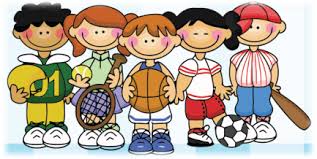 